Para qualquer informação em Português, por favor contacte o escritório da nossa paróquia: 732- 254-1800 linha 15.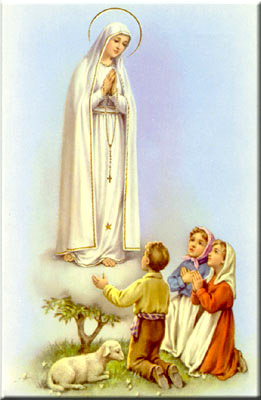 A secretaria Humbelina estará no escritório da paróquia para atender em Português, nas segundas-feiras e quartas-feiras, das 9:00 AM-3:00 PM e sextas-feiras das 9:00AM-2:00PM.Email: port.apostolatecorpuschristi@yahoo.com    --------------------------------------------------------------------------O WEBSITE DA NOSSA PAROQUIA: Para obter mais informações em Inglês e Português sobre os acontecimentos na nossa paróquia, também podemos consultar o website na internet. http://corpuschristisouthriver.org/pt/--------------------------------------------------------------------------GRUPOS E MINISTÉRIOS NA NOSSA COMUNIDADETodos somos convidados a participar e fazer parte destes grupos! Assim poderemos continuar a ser uma comunidade vibrante, mostrando o que há em nos’ de melhor para oferecer com a nossa diversidade e costumes diferentes. Tambem e’ um ótimo modo de cumprir os nossos deveres de evangelização! Neste boletim destacaremos o Ministério de Catequese. Uma das figuras mais importantes na vida de todos os dias de nossas paróquias e dioceses é, certamente, a do catequista.Alguns leigos sentem-se chamados interiormente por Deus, a assumirem tarefa de catequistas. A Igreja suscita e distingue esta vocação divina, e lhe confere a missão de catequizar. Desta forma, o Senhor Jesus, mestre e formador dos discípulos, convida homens e mulheres de uma maneira especial, a segui-lo. Este chamado pessoal de Jesus Cristo e a relação com ele são o verdadeiro motor da ação do catequista. O catequista precisa ter vocação para esse ministério, ele é chamado e convocado; não se trata apenas do ministério do catequista de crianças em vista do sacramentos, mas também de adultos na preparação para que seus filhos recebam o Baptismo, catecúmenos, etc. Além de pessoas consagradas na vida religiosa, os leigos catequistas vivendo no coração da família, são pessoas mais habilitadas a serem formadores da fé. Na nossa comunidade estamos sempre precisando de catequistas. Se houver alguém que se sente chamado a servir a Igreja de Deus como catequista, por favor dirija-se a coordenadora da catequese, a Sra. Rosa Fernandes.ÁRVORE DE NATAL PARA OS NECESSITADOS O grupo do Apoio Social juntamente com o grupo do São Vicente de Paulo estarão a recolher ofertas de cartões monetários para ajudar os carentes. Estará uma árvore de Natal na Igreja, ornamentada com postais com pedidos de ofertas. Quem poder participar por favor retire o postal que quiser e levem ao supermercado que corresponde, para comprar e ativar o gift card (cartão monetário). Depois poderão depositar na caixa de ofertas ao lado da árvore durante a nossa Missa. Os ornamentos que correspondem a nossa comunidade, são marcados com o nome “Apoio Social” a’ frente e tem um emblema (sticker) e uma fita vermelha, mas cada um pode levar qualquer um que quiser. Será ate o Natal. --------------------------------------------------------------------------DESPENSA DE COMIDAS ENLATADAS OU EMPACOTADAS Second Chance Pantry e’ um lugar na 40 Thomas Street em South River onde pessoas necessitadas podem ir buscar comidas não-perecíveis (enlatadas, empacotadas). Estará aberto cada 2º e 4º Domingo das 6:00 PM – 7:00 PM. --------------------------------------------------------------------------EVENTO PARA ANGARIAR FUNDOS PARA A FESTA JUBILAR DA PAROQUIA. No Sábado dia 16 de Dezembro haverá biscoitos variados a’ venda (Cookie Walk)- para angariar fundos para a Festa Jubilar da Paroquia. Quem puder oferecer 2 dúzias de biscoitos preparados em casa, por favor ligue para o escritório antes do dia 14 de Dezembro ou vejam no boletim na página em Inglês para mais contactos e informações.  --------------------------------------------------------------------------Esquema de Missas para o dia solene: IMACULADA CONCEIÇÃO DA VIRGEM MARIANa sexta-feira dia 8 de Dezembro celebramos o dia de guarda- dia solene da Imaculada Conceição da Virgem Maria. Não haverá Missa em Português mas teremos a Missa em Inglês na quinta-feira dia 7 de dezembro as 7:00 PM e na sexta-feira dia 8 de dezembro as 9:00 AM e 7:00 PM. Como o dia 8 de Dezembro e’ dia de guarda, o escritório paroquial estará fechado e reabrira’ na segunda-feira dia 11 de Dezembro as 9:00 AM. --------------------------------------------------------------------------Nossa Despensa de Tempo, Talento, & TesouroOfertório de 25 e 26 de Novembro 2017Coleta: $5,185.00 + pelo correio: $1,015.00Segunda coleta: $1,963.00 (para as taxas)Muito obrigado a todos pela vossa generosidade e sacrifício!INTENÇÕES DE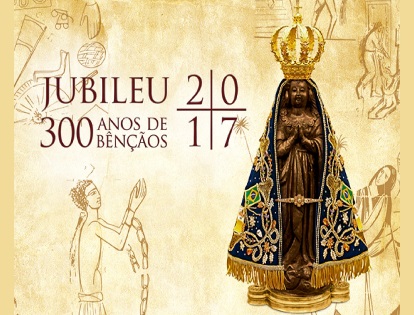 MISSAS+Sábado 02 de Dezembro- Maria do Ceu Pauseiro e esposo +Domingo 03 de Dezembro – Amigos e benfeitores de António Dantas e rezemos por Maria do Ceu Pauseiro e Manuel Moreira+Quarta-feira 29 de Novembro- Delmar André e rezemos por Manuel Moreira e João Capela+Sábado 09 de Dezembro- Abílio da Costa Fernandes e esposa+Domingo 10 de Dezembro- António Dantas e rezemos por Sandro Feiteira--------------------------------------------------------------------------MARCAÇÃO DE BAPTISMOS*A marcação deve ser feita com três meses de antecedência; os pais e os padrinhos devem assistir a uma sessão de catequese oferecida na primeira terça-feira do mês ou ultimo sábado de cada mês; a celebração do Baptismo é no 3º Domingo do mês após a missa das 11:30 AM.Devem estar registados na paróquia, assistirem a’ Missa, e ajudarem nas despesas da nossa paróquia (usarem o sistema de envelopes de ofertório) por pelo menos 3 meses antes da marcação do Baptismo.Em casos especiais devem falar com o Pe. Damian pessoalmente. Se não são casados pela Igreja e quiserem baptizar seus filhos, por favor falem com o Padre Damian primeiro antes de marcar a data do Baptismo.*Ao escolherem o padrinho e a madrinha por favor verifiquem se estes têm os sacramentos necessários (Baptizado, Primeira Comunhão, Confirmação). Os padrinhos se forem casados devem ter sido casados pela Igreja e não somente pelo civil. (Não devem ser divorciados sem anulação pela Igreja). Devem comprovar que estão registados e participantes em uma paróquia Católica por mais de 3 meses. Padrinhos e Madrinhas devem servir de bons exemplos, serem pessoas de Fé, e participantes na Igreja Católica.--------------------------------------------------------------------------Intenção do Papa Francisco para o mês de Dezembro: Universal: Pelos idosos, para que, sustentados pelas famílias e pelas comunidades cristãs, colaborem com a sua sabedoria e experiência na transmissão da fé e na educação das novas gerações. Festa do 75º aniversário da nossa paróquia de Corpus Christi- Embora a historia da nossa comunidade de língua portuguesa começasse mais tarde, também fazemos parte da história desta paróquia de Corpus Christi.A comissão do 75º aniversário está procurando voluntários para ajudar com várias iniciativas. Isso pode exigir apenas uma hora ou duas do vosso tempo, mas aceitaremos seja qual for o tempo que poderá dar para ajudar nesta iniciativa. • Comissão de angariação de fundos - nosso plano é ter várias atividades de angariação ao longo do próximo ano e meio para ajudar a compensar o custo de nossas Celebrações do 75º aniversário. Estamos planejando um Tricky tray em abril, jantar no outono, Cookie Walk em dezembro, Jogo de Golf na primavera e muitos outros eventos divertidos.• Comissão de Eventos dos Jovens - eventos especiais dirigidos a nossos paroquianos mais jovens para compartilhar a história e transmitir o legado de Corpus Christi.• Comissão dos alunos antigos - adoraríamos que os ex-alunos da Escola Corpus Christi se envolvessem nesta celebração. Se você é ex-aluno ou simplesmente ótimo em localizar outros alunos, podemos usar sua ajuda aqui!• Comissão de Jantar de Gala do 75º Aniversário - planejamos comemorar com um jantar dançante em setembro de 2019.• Comissão de Dedicação / Livro de Programas. Precisamos de assistência na pesquisa histórica, vendas publicitárias e promoção do livro• Entrevistas - estamos à procura de paroquianos que tenham informações para compartilhar sobre nossa paróquia. Se você tem sido um membro há muito tempo ou simplesmente tem alguns fatos / histórias interessantes para compartilhar, entre em contato com a reitoria. Estamos planejando sessões de entrevista que serão filmadas, para serem compartilhadas na nossa Celebração de Gala. Apenas para atraí-lo um pouco mais, nossa última sessão incluiu uma noite de vinho e queijo.• Missa em Latim - por último, mas não menos importante, começaremos a Celebração do 75º Aniversário com uma Missa em Latim no dia 7 de Fevereiro de 2018 semelhante ao que nossos paroquianos originais teriam celebrado.Se você acha que pode ajudar com algum desses programas, por favor entre em contato com o escritório da paróquia para obter detalhes. 